NOTICESTHE FAMILY FLOWER for July has been donated by Dorothy Dowse, remembering dear Peter who would have been 90 years old this month. Every month - except during Advent and Lent, there is a plant on the Aumbrey table in St. Stephen's Chapel, donated by a member of the congregation, to remember someone or to celebrate an event in their family. At the moment there is no one to donate the plant in September or October. If you would like to provide a plant, please see me after the service or contact me by email or phone. Many thanks Wendy          07889 249500                          HOLIDAY CLUB Our Holiday Club this year is on 26th, 27th and 28th July for children aged 5-10. If you would like to help in any capacity please speak to Barbara.We are looking forward to the Holiday Club but we need your help to collect a few items: large boxes eg appliance boxes, Amazon boxes etc, kitchen towel holders. 
 IT’S A ROTTEN SHAME….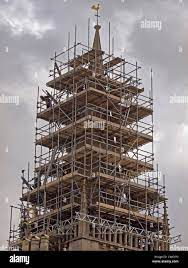 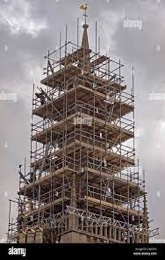 …but some of the timbers have been found to be almost rotted away. The additional cost of repairs to the spire could be £15,000 or more. This is on top of the overall costs so far of about £120,000.  Please will you contribute to our Spire Fund? You can do this through a bank transfer (details below - please use the transfer reference “Spire”) or make a cash donation in a blue envelope in the pew (marking the envelope “Spire Fund”) and fill in your details. Thank you.St Andrew's Church bank details for one-off payments and gifts -PCC of St Andrew's Roxbourne ParishSort code: 40-11-58  Acc No: 20404810Please note this is not the account for regular Stewardship Giving - please see Wendy Godwin or Peter Sage for those details (Tel: 07889 249500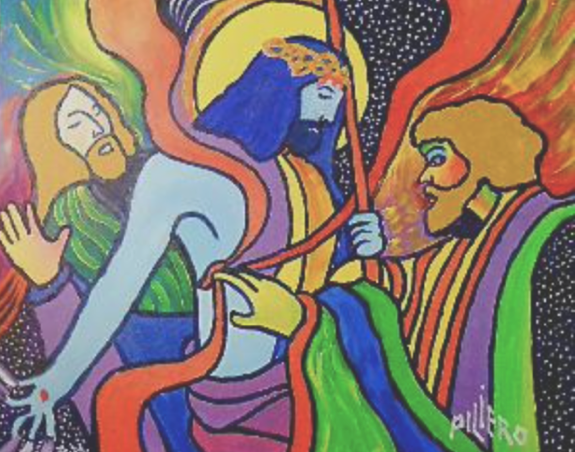 ST ANDREW'S  CHURCH,  ROXBOURNEStar LinkTODAY’S COLLECTGod our saviour, look on this wounded world in pity and in power; hold us fast to your promises of peace won for us by your Son, our Saviour Jesus Christ.	AmenTODAY’S READINGS2 Kings 5.1-14Now Naaman was commander of the army of the king of Aram. He was a great man in the sight of his master and highly regarded, because through him the Lord had given victory to Aram. He was a valiant soldier, but he had leprosy. Now bands of raiders from Aram had gone out and had taken captive a young girl from Israel, and she served Naaman’s wife. She said to her mistress, “If only my master would see the prophet who is in Samaria! He would cure him of his leprosy.” Naaman went to his master and told him what the girl from Israel had said. “By all means, go,” the king of Aram replied. “I will send a letter to the king of Israel.” So Naaman left, taking with him ten talents of silver, six thousand shekels of gold and ten sets of clothing. The letter that he took to the king of Israel read: “With this letter I am sending my servant Naaman to you so that you may cure him of his leprosy.” As soon as the king of Israel read the letter, he tore his robes and said, “Am I God? Can I kill and bring back to life? Why does this fellow send someone to me to be cured of his leprosy? See how he is trying to pick a quarrel with me!” When Elisha the man of God heard that the king of Israel had torn his robes, he sent him this message: “Why have you torn your robes? Have the man come to me and he will know that there is a prophet in Israel.” So Naaman went with his horses and chariots and stopped at the door of Elisha’s house. Elisha sent a messenger to say to him, “Go, wash yourself seven times in the Jordan, and your flesh will be restored and you will be cleansed.” But Naaman went away angry and said, “I thought that he would surely come out to me and stand and call on the name of the Lord his God, wave his hand over the spot and cure me of my leprosy. Are not Abana and Pharpar, the rivers of Damascus, better than all the waters of Israel? Couldn’t I wash in them and be cleansed?” So he turned and went off in a rage. Naaman’s servants went to him and said, “My father, if the prophet had told you to do some great thing, would you not have done it? How much more, then, when he tells you, ‘Wash and be cleansed’!” So he went down and dipped himself in the Jordan seven times, as the man of God had told him, and his flesh was restored and became clean like that of a young boy.Galatians 6.1-10				Brothers and sisters, if someone is caught in a sin, you who live by the Spirit should restore that person gently. But watch yourselves, or you also may be tempted. Carry each other’s burdens, and in this way you will fulfil the law of Christ. If anyone thinks they are something when they are not, they deceive themselves. Each one should test their own actions. Then they can take pride in themselves alone, without comparing themselves to someone else, for each one should carry their own load. Nevertheless, the one who receives instruction in the word should share all good things with their instructor. Do not be deceived: God cannot be mocked. A man reaps what he sows. Whoever sows to please their flesh, from the flesh will reap destruction; whoever sows to please the Spirit, from the Spirit will reap eternal life. Let us not become weary in doing good, for at the proper time we will reap a harvest if we do not give up. Therefore, as we have opportunity, let us do good to all people, especially to those who belong to the family of believers.Luke 10:  1 – 11, 16 – 20 After this the Lord appointed seventy others and sent them on ahead of him in pairs to every town and place where he himself intended to go. He said to them, ‘The harvest is plentiful, but the labourers are few; therefore ask the Lord of the harvest to send out labourers into his harvest. Go on your way. See, I am sending you out like lambs into the midst of wolves. Carry no purse, no bag, no sandals; and greet no one on the road. Whatever house you enter, first say, “Peace to this house!” And if anyone is there who shares in peace, your peace will rest on that person; but if not, it will return to you. Remain in the same house, eating and drinking whatever they provide, for the labourer deserves to be paid. Do not move about from house to house. Whenever you enter a town and its people welcome you, eat what is set before you; cure the sick who are there, and say to them, “The kingdom of God has come near to you.”  But whenever you enter a town and they do not welcome you, go out into its streets and say, “Even the dust of your town that clings to our feet, we wipe off in protest against you. Yet know this: the kingdom of God has come near.”  Whoever listens to you listens to me, and whoever rejects you rejects me, and whoever rejects me rejects the one who sent me.’ The seventy returned with joy, saying, ‘Lord, in your name even the demons submit to us!’  He said to them, ‘I watched Satan fall from heaven like a flash of lightning. See, I have given you authority to tread on snakes and scorpions, and over all the power of the enemy; and nothing will hurt you. Nevertheless, do not rejoice at this, that the spirits submit to you, but rejoice that your names are written in heaven.’POST-COMMUNION PRAYERO God, whose beauty is beyond our imagining and whose power we cannot comprehend: show us your glory as far as we can grasp it, and shield us from knowing more than we can bear until we may look upon you without fear; through Jesus Christ our Saviour.	AmenPRAYER DIARYWe remember with thanksgiving the anniversaries of: Edmund Wood (6th); Frederick Cann (7th); Donald Crouch (8th).  Prayer requested for healing and other needs: Ralph Bedford; John Jeffers; Pearl Marcano; Pam Storey; Enid Scott – Kerr.Happy Birthday to: John Nickolay; Rohan Rawat; Marina Tinsey (3rd); Kanghak Lee (4th); Doyin Adereti; Rebecca Pennells (5th); Dayo Adorinde (6th); Vinod Danny Chandran (8th). Congratulations to: Chris and Marian Twentyman who were married on 5th July 1975.  May they have a happy day together and many more to follow.     The Parish: Perwell Court; Primrose Close; Ravenswood Crescent; Rayners Lane; Raynton Close; Rosebery Avenue.    Church Families: Simon and Sharon Narayan; Eriabu Nakabale; Keith and Sue Nicholls; John and Joyce Nickolay; Chris Netsel and Pamela Quartermaine.  PRAYER OF ST. THOMASDear LordWhen I'm lacking in strength, lend me Your handWhen I am clouded in ignorance, guide me to wisdomWhen I am taken over by fear, lead me towards loveAnd when I doubt that You are there, send me reminders.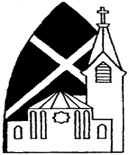 89 Malvern Avenue Harrow HA2 9ER.020 8422 3633    www.standrewsroxbourne.org.ukRegistered Charity No. 1131727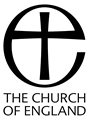 SUNDAY, 3rd JULY                     THIRD SUNDAY AFTER TRINITY  SUNDAY, 3rd JULY                     THIRD SUNDAY AFTER TRINITY  SUNDAY, 3rd JULY                     THIRD SUNDAY AFTER TRINITY  SUNDAY, 3rd JULY                     THIRD SUNDAY AFTER TRINITY   Roxbournestandrews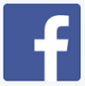 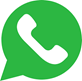  Roxbournestandrews Roxbournestandrews Roxbournestandrews8.00 am: Holy Communion10.00 am: Parish Communion and Children’s ChurchPlease come to the Hall after the Service for Coffee, Tea & Fellowship8.00 am: Holy Communion10.00 am: Parish Communion and Children’s ChurchPlease come to the Hall after the Service for Coffee, Tea & Fellowship8.00 am: Holy Communion10.00 am: Parish Communion and Children’s ChurchPlease come to the Hall after the Service for Coffee, Tea & Fellowship RoxbournestandrewsThis Week’s ServicesNext Sunday 10th JulyNext Sunday 10th JulyMonday – Friday9.00 am Morning Prayer [cw]Wednesday:  9.30am Holy Communion8.00 am: Holy Communion10.00 am:  Parish CommunionAmos 7.7-17; Colossians 1.1-14;Luke 10.25-378.00 am: Holy Communion10.00 am:  Parish CommunionAmos 7.7-17; Colossians 1.1-14;Luke 10.25-37Monday – Friday9.00 am Morning Prayer [cw]Wednesday:  9.30am Holy Communion8.00 am: Holy Communion10.00 am:  Parish CommunionAmos 7.7-17; Colossians 1.1-14;Luke 10.25-378.00 am: Holy Communion10.00 am:  Parish CommunionAmos 7.7-17; Colossians 1.1-14;Luke 10.25-37Monday – Friday9.00 am Morning Prayer [cw]Wednesday:  9.30am Holy Communion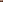 8.00 am: Holy Communion10.00 am:  Parish CommunionAmos 7.7-17; Colossians 1.1-14;Luke 10.25-378.00 am: Holy Communion10.00 am:  Parish CommunionAmos 7.7-17; Colossians 1.1-14;Luke 10.25-37